PLOMBOVÁNÍ VOZOVÝCH ZÁSILEKPodle ustanovení se vozy nebo zásilky plombují závěrami, které, pokud nejsou porušeny, jsou důkazem o skutečnosti, že po dobu trvání přepravní smlouvy nedošlo k neoprávněné manipulaci se zásilkou.Za závěry se považují plomby TRS, které jsou uvedeny v následujícím přehledu:Plomba je z plastické hmoty a skládá se ze dvou částí, které jsou nerozebíratelněspojeny. Těleso plomby s poutkem tvoří jeden kus. Konec poutka se při zavěšenízasouvá do otvoru v tělese plomby, kde je kleština, která nedovoluje jeho další pohyb.Na čelní straně tělesa plomby jsou vyraženy identifikační znaky.Plomba je žluté barvy.Označení plombyPlomba nakoupená přepravcem přímo od výrobce.Tato plomba má evidenční šestimístné číslo od Aa 000 000 do Aa 999 999.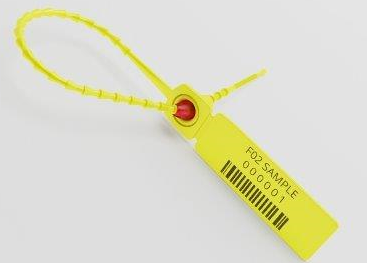 Zavěšení plombyPři zavěšování plomby poutko protáhne otvorem, určeným k plombování a konec poutka zasune do tělesa plomby tak, aby bylo slyšet cvaknutí kleštiny. Poté zkontroluje zpětným tahem, zda poutko nejde vyjmout. Poutko správně upevněné v kleštině má nepatrnou vůli. Nestačí-li při plombování délka poutka, zavěsí se dvě navzájem spojené plomby tak, že konec poutka jedné plomby se zasune do tělesa druhé plomby a konec poutka druhé plomby do tělesa první plomby.Kontrola zavěšené plombyV provozu provádíme kontrolu:– evidenčního čísla plomby a série (musí se shodovat s údajiVe Formuláři pohybu palet)– mechanického poškození zpětným zatažením za poutko– vůle poutka v kleštině– celistvost poutka a tělesa plomby s ohledem na případné stopy lepení, svařování,mechanického a jiného poškození.Zapisování plomb do Záznamu o pohybu paletČísla plomb, zavěšených na voze, zapisuje odesílatel do Záznamu o pohybu palet EUR/EPALSnímání plombPřed samotným sejmutím plomby se zaměstnanec přesvědčí mírným tahem zapoutko, není-li uvolněné a pohledem, zda tělo plomby nebo poutko nevykazuje stopynepřípustné manipulace.Snímání plomb se provádí silným zatažením (cca 15 kg) za poutko plomby. Poutkopraskne v místě, kde je pro tento případ utvořen odlehčovací otvor. Pokud neník plombě dostatečný přístup pro uchopení poutka rukou, může se poutko přestřihnout,vždy však v místě odlehčovacího otvoru. Plomba je konstruována tak, abystopy po jejím poškození nebo napojení byly zjevné.